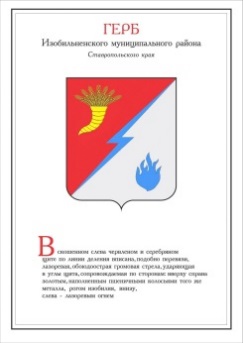 ПОСТАНОВЛЕНИЕПРЕДСЕДАТЕЛЯ ДУМы ИЗОБИЛЬНЕНСКОГО городского округа СТАВРОПОЛЬСКОГО КРАЯ09 ноября 2020 года                    г. Изобильный                                           №11О внесении изменений в приложения 1, 2 к постановлениюпредседателя Думы Изобильненского городского округаСтавропольского края от 15 ноября 2018 года №29 «Об официальном сайте Думы Изобильненского городского округа Ставропольского края в информационно-телекоммуникационной сети «Интернет»В целях приведения постановления председателя Думы Изобильненского городского округа Ставропольского края от 15 ноября 2018 года №29 «Об официальном сайте Думы Изобильненского городского округа Ставропольского края в информационно-телекоммуникационной сети «Интернет» в соответствие с действующим законодательством Российской Федерации, Ставропольского края, решениями Думы Изобильненского городского округа Ставропольского края, в соответствии с частью 5 статьи 28 Устава Изобильненского городского округа Ставропольского краяПОСТАНОВЛЯЮ:1. Внести в приложение 1 «Положение об официальном сайте Думы Изобильненского городского округа Ставропольского края в информационно-телекоммуникационной сети «Интернет», утвержденное постановлением председателя Думы Изобильненского городского округа Ставропольского края от 15 ноября 2018 года №29 «Об официальном сайте Думы Изобильненского городского округа Ставропольского края в информационно-телекоммуникационной сети «Интернет», следующие изменения:1.1. в пункте 3.3. слова «главным специалистом» заменить словом «консультант»;1.2. в пункте 4.4.:1) в первом предложении после слов «в форматах» дополнить словом «DOCX,»;2) во втором предложении после слов «в форматах» дополнить словом «7Z,».2. Внести в приложении 2 «Перечень информации о деятельности Думы Изобильненского городского округа Ставропольского края и Контрольно-счетного органа Изобильненского городского округа Ставропольского края, размещаемой на официальном сайте Думы Изобильненского городского округа Ставропольского края в информационно-телекоммуникационной сети «Интернет», утвержденное постановлением председателя Думы Изобильненского городского округа Ставропольского края от 15 ноября 2018 года №29 «Об официальном сайте Думы Изобильненского городского округа Ставропольского края в информационно-телекоммуникационной сети «Интернет»             (с изменениями, внесенными постановлением председателя Думы Изобильненского городского округа Ставропольского края от 18 ноября 2019 года №15), следующие изменения:  2.1. после строки 13 дополнить строкой 131 следующего содержания:2.2. графу 4 подпункта 2 строки 17.2. изложить в следующей редакции: «не позднее семи календарных дней до даты рассмотрения проектов на очередном заседании Думы городского округа, не позднее трех календарных дней - до даты рассмотрения проектов на внеочередном ее заседании»;2.3. в графе 3 строки 17.3. слова «(www.rosmintrud.ru)» заменить словами «(https://rosmintrud.ru/ministry/programms/anticorruption), а также на специализированном информационно-методическом ресурсе по вопросам противодействия коррупции на базе федеральной государственной информационной системы «Единая информационная система управления кадровым составом государственной гражданской службы Российской Федерации» (https://gossluzhba.gov.ru/anticorruption)»;2.4. в графе 3 строки 17.4. дополнить словами «, а также гиперссылка, перекрестная с гиперссылкой, при переходе по которой осуществляется доступ к специальному программному обеспечению «Справки БК», размещенному на официальном сайте Президента Российской Федерации»;2.5. в подпункте 2 графы 3 строки 17.5. после слов «депутатов Думы городского округа» дополнить словами «, их супруг (супругов) и несовершеннолетних детей».3. Настоящее постановление вступает в силу со дня его официального опубликования (обнародования).А.М. Рогов1234«131.Сведения о результатах проверок информация о результатах проверок, проведенных прокуратурой Изобильненского района, государственными органами, уполномоченными на осуществление государственного контроля (надзора) за деятельностью органов местного самоуправления и должностных лиц местного самоуправления в соответствии с федеральными законами и законами субъектов Российской Федерации, в Думе городского округа и Контрольно-счетном органе городского округа в течение 5 рабочих дней со дня подписания (получения) актов проверок»;     Проект подготовила и вносит заместитель начальника отдела по организационному обеспечению деятельности Думы Изобильненского городского округа Ставропольского края-юрисконсульт     Проект подготовила и вносит заместитель начальника отдела по организационному обеспечению деятельности Думы Изобильненского городского округа Ставропольского края-юрисконсультИ.И. Смольнякова     Проект визируют:     управляющая делами Думы Изобильненского городского округа Ставропольского края      Проект визируют:     управляющая делами Думы Изобильненского городского округа Ставропольского края М.Г. КосенкоМ.Г. Косенко      начальник отдела по организационному обеспечению деятельности Думы Изобильненского городского округа Ставропольского края      начальник отдела по организационному обеспечению деятельности Думы Изобильненского городского округа Ставропольского краяС.С. ПрудкоС.С. Прудко